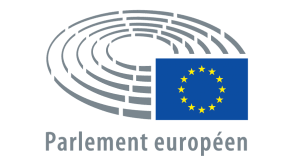 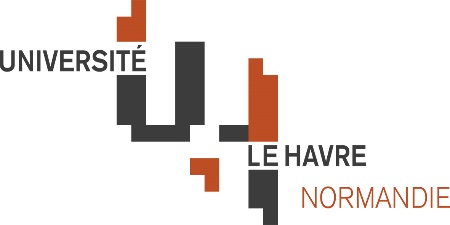 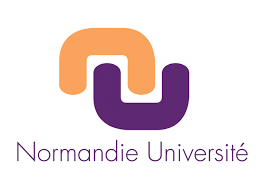 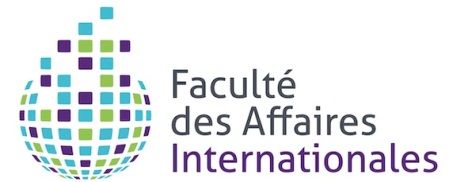 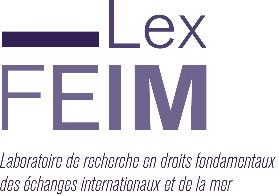 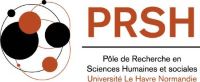             « Les défis actuels de l’Union européenne :               Quels problèmes et quelles solutions ? » Colloque organisé par Michel Bruno directeur du LexFEIM les 24 et 25 juin 2021 à la Faculté des Affaires internationales   de l’Université du Havre placé sous le Haut Patronage du                                             Parlement européenCe colloque aura lieu les 24 et 25 juin 2021 à l’Université du Havre en salle Olympe de Gouges au 1er étage de la faculté des affaires internationales organisé par Michel BRUNO dans le cadre du LexFEIM et parallèlement en visioconférence sur zoom avec les liens qui figurent à la fin de ce programme : un lien zoom pour la journée du 24 juin et un lien zoom différent pour celle du 25 juin.Ce colloque est placé sous le Haut Patronage du Parlement européen que nous remercions pour son soutien, nous tenons à remercier à ce sujet tout particulièrement le Président du Parlement européen M. David SASSOLI, M. le député européen David CORMAND et le service communication du Parlement européen. Nous remercions aussi M. David CORMAND et Mme Julie TIMON de la Commission européenne d’avoir bien voulu participer à ce colloque mais également Mme Olga IVANES du bureau du Parlement européen en France et M. Vincent MADELINE assistant parlementaire de M. David CORMAND pour leur aide bienvenue et efficace.Nous remercions aussi M. Pedro LAGES DOS SANTOS, Président de l’Université du Havre, Mme Céline PICARD, Vice-Présidente de l’Université du Havre, chargée de la recherche et Mme Morgane CHEVE, doyen de la Faculté des Affaires internationales pour avoir accepté de soutenir cette initiative.Nous tenons également à remercier Mme Patricia SAJOUS, directrice adjointe du Pôle de Recherches en Sciences Humaines et Sociales de l’Université du Havre et Mme Alexandra SEHA ingénieure de projets au PRSHS et tous les services de l’Université du Havre qui permettent la réalisation de ce colloque en particulier Mme Françoise GUYOT directrice du service de la recherche, Mme Christelle MERRIEN directrice du service de la communication, Mme Gwennaëlle BURETTE du service de la communication, M. Clément HUET du service multimédia et M. Martial IGER du service informatique sans oublier bien entendu la cheville ouvrière sans laquelle ce colloque n’aurait jamais pu avoir lieu : Mme Nathalie ZEMIAC, assistante et secrétaire du LexFEIM ainsi que bien sûr tous les intervenants à ce colloque qui vont lui donner vie.Le comité scientifique : Fabien BOTTINI, Pierre CHABAL, Didier GUEVEL, Daniel GALATANU, Gourmo LO et Michel BRUNO. Les actes de ce colloque seront publiés aux éditions LEGITECH au Luxembourg que nous remercions pour leur précieuse collaboration.Programme du colloque :Jeudi 24 juin : 8h30 Accueil des participants et café.9h Allocution de bienvenue par M. Pedro LAGES DOS SANTOS, président de l’Université du Havre et par Mme Céline PICARD vice-présidente de l’Université du Havre chargée de la recherche.Discours d’accueil par Mme Morgane CHEVE, professeur d’économie, doyen de la faculté des affaires internationales de l’Université du Havre.Présentation du colloque par Michel BRUNO directeur du LexFEIM et organisateur du colloque.9 h 30 Ouverture du colloque par M. David CORMAND, député européen : « L’Union européenne : une démocratie inachevée »10h Session sur le Brexit et quelques-unes de ses conséquences.Président de séance : Didier GUEVEL ; professeur de droit privé à la faculté de droit de l’Université de Paris XIII, doyen honoraire de la faculté de droit de Paris XIII, membre de l’IRDA, membre associé du LexFEIM.1° Julie TIMON, ancienne membre de la « U.K. Task force » au sein de la Commission européenne :« L’accord du 24 décembre 2020 sur le Brexit : un compromis équitable »2°Miguel Angel MARTIN LOPEZ, professeur de droit public à la faculté de droit de l’Université de Séville, Coordonnateur général du projet européen « NUTAFRICA » dont le LexFEIM est l’un des vingt partenaires avec cinq de ses membres.« L’Espagne et le Brexit : une attention particulière à Gibraltar »3° Alioune BADARA FALL, professeur de droit public à l’Université de Bordeaux IV :« Le Brexit et l’Afrique »4° François DECKON, doyen honoraire de la faculté de droit de Lomé, professeur de droit privé :« Le Brexit vu du Togo » 12h30 Débat, 13h Déjeuner sur place.14h Session sur « Les valeurs de l’Union et les droits fondamentaux des citoyens européens ».Président de séance : Pierre CHABAL, maître de conférences en science politique, HC, HDR, directeur adjoint du LexFEIM, responsable de l’axe de recherches sur les relations internationales.1° Dovile GAILIUTE JANUSONE, professeure de droit public à l’Université de Vilnius en Lituanie :« Fundamental rights in European Union »2° Fabien BOTTINI, maître de conférences en droit public HDR, HC, qualifié aux fonctions de PU, directeur adjoint du LexFEIM, responsable de l’axe de recherches sur les droits fondamentaux de la personne humaine :« Les valeurs de l’Union européenne au cœur du débat européen »3° Catherine PUIGELIER, professeure de droit public à l’Université Paris VIII :« L’égalité entre les femmes et les hommes au sein de l’Union européenne : Du monde du travail au monde du travail scientifique (des Etats membres encore à la traîne) »4° Karine HOYEZ, maitre de conférences en droit privé à l’université du Havre :« Les inégalités de traitement entre les femmes au sein de l’Union européenne à travers l’exemple de l’avortement »5° Violeta PUSCASU, professeur de géographie à l’Université de Galati en Roumanie :« Habiter au 3ème âge entre droit et nécessité : Une vue comparative entre l’ouest et l’est de l’U.E. »15h 30 Débat et pause-café. 16h Session sur les questions en suspens au sein du marché intérieur de l’UE.Président de séance : Jocelyn CLERCKX, maître de conférences en droit public, HDR, responsable adjoint pour l’Université du Havre de l’école doctorale droit Normandie.1° Robert REZENTHEL, avocat spécialiste en droit portuaire :« La volonté des grands ports maritimes d’affronter la concurrence au regard de l’Etat de droit dans le contexte de l’Union européenne »2° Kadiata GAYE, docteure en droit public, avocate au barreau de Paris, membre du LexFEIM :« La crise du système Schengen : des êtres humains au cœur de la tourmente européenne »3° Harold GABA, maître de conférences en droit privé à l’Université du Havre :« Travailleurs détachés en UE, travail dissimulé, atteinte à leur santé et leur sécurité, fraude sociale et concurrence déloyale (affaire Bouygues) »4° Raphaël RENEAU, maître de conférences en droit public à l’Université de Brest :« L’Union européenne à l’épreuve de la solidarité budgétaire et financière » 5° Sophie CROS, professeur de gestion à l’Université du Havre, directrice du laboratoire NIMEC pour Le Havre, spécialiste de la gestion de crises et Raphaël DE VITTORIS « crisis manager » de l’ensemble du groupe MICHELIN.« Quelles coordinations organisationnelles en Europe pendant la séquence Covid ? Points de vue comparés entre secteur public et secteur privé ».18h 30 Débat, 19h clôture de la première journée du colloque,  19h 30 Diner.Vendredi 25 juin : 8 h accueil des participants et café. 8 h30 Session sur certaines questions internationales.Présidence de séance : Michel BRUNO, maître de conférences en droit public, HC, HDR, CE, à l’Université du Havre, doyen honoraire de la faculté des affaires internationales, directeur du LexFEIM.1° Pierre-Bruno RUFFINI, professeur émérite à l’Université du Havre :« L’Union européenne dans la concurrence scientifique mondiale » 2° Gourmo LO, maître de conférences en droit public, HDR, à l’Université du Havre, responsable de l’axe de recherche droit de la mer et des activités maritimes et portuaires au sein du LexFEIM :« Les relations entre les Etats membres de l’UE et la Chine partagées entre unité et unilatéralisme ».3° Pierre CHABAL, maître de conférences HDR (Sc. Dr.) en science politique, HC, directeur adjoint du LexFEIM, responsable de l’axe de recherches relations internationales au sein du LexFEIM :« A la recherche d’un continent perdu : L’Union européenne en Asie centrale après 2007 et 2017 »4° Béatrice MAJZA, maître de conférences en droit public, HDR, HC à l’université de Caen :« Existe-t-il une politique étrangère et de sécurité commune au sein de l’Union européenne ? »5° Daniel GALATANU, professeur de littérature à l’université de Galati en Roumanie :« Les défis de la Francophonie en Roumanie et dans l’Union européenne, post Brexit »10h 30 Débat et pause-café.                                                                                                                       11h Session sur les constats et le bilan des difficultés actuelles dans l’UE.Président de séance : Daniel GALATANU, professeur de littérature à l’Université de Galati.1° Francis DELAPORTE, président de la Cour administrative, vice-président de la Cour constitutionnelle du Grand-duché de Luxembourg :« L’état de l’Europe unie : en stagnation ? »2° Ndiaw DIOUF, doyen honoraire de la faculté de droit de l’Université de Dakar, professeur de droit privé, premier vice-président du Conseil constitutionnel de la République du Sénégal et membre associé du LexFEIM :« Juridictions constitutionnelles et juridictions communautaires : facteurs de désunion dans les organisations internationales d’intégration ? »3° Guy QUINTANE, professeur de droit public honoraire, chercheur associé au LexFEIM :« La fragilité de la politique européenne de la France »4° Philippe Gast, maître de conférences en droit privé à l’Université du Havre :   « La laïcité à la française : convergences ou divergences européennes »12h 30 Débat puis à 13h déjeuner sur place.14h Session sur les éventuelles pistes de solution aux problèmes de l’Union européenne.Président de séance : Gourmo LO, maître de conférences en droit public, HDR, responsable de l’axe de recherche en droit de la mer et des activités maritimes et portuaires au sein du LexFEIM.1° Nicolas CUZACQ, maître de conférences en droit privé, HDR, HC, CE à l’UPEC (Paris XII).« La RSE est-elle un vecteur de progrès ou de consensus mou au sein de l’Union ? ».2° Georges SAAD, doyen honoraire de la faculté de droit de l’Université publique de Beyrouth, professeur de droit public, membre associé du LexFEIM : « Les leçons à tirer du Brexit pour les organisations internationales notamment pour la ligue des Etats arabes »3° Alioune SALL, ancien juge à la Cour de la CEDEAO, professeur de droit public à l’université de Dakar, membre associé du LexFEIM :« Union et désunion de l’Europe à l’aube du XXème siècle : le projet de confédération des Etats unis d’Europe de 1900 »4° Gilles LEBRETON, professeur de droit public à l’université du Havre, doyen honoraire de la faculté des affaires internationales de l’Université du Havre et ancien directeur du Gredfic/LexFEIM : « L’Europe des nations comme remède aux problèmes de l’UE ? »5° Michel BRUNO, maître de conférences en droit public, HDR, HC, CE, doyen honoraire de la faculté des affaires internationales de l’Université du Havre et directeur du LexFEIM :                                 « L’Europe fédérale comme remède aux problèmes de L’UE ? »17h débat puis 17h 30 débat général.18h Propos conclusifs par Didier GUEVEL, professeur de droit privé à l’Université de Paris XIII, doyen honoraire de la faculté de droit de Paris XIII, membre de l’IRDA, membre associé du LexFEIM.18h 30 Clôture du colloque par Michel BRUNO. 19h Dîner de clôture LIENS ZOOM DU 24/06Audiovisuel is inviting you to a scheduled Zoom meeting.

Topic: Réunion Zoom Colloque
Time: Jun 24, 2021 08:30 AM Paris

Join Zoom Meeting
https://zoom.us/j/94907646267?pwd=UW5sZk5UL3MxWVVSK2F2S0JFcG5PQT09

Meeting ID: 949 0764 6267
Passcode: 864435

 le lien pour la visio du 25:Audiovisuel is inviting you to a scheduled Zoom meeting.

Topic: Réunion Zoom Colloque
Time: Jun 25, 2021 08:30 AM Paris

Join Zoom Meeting
https://zoom.us/j/98790634106?pwd=K285ZkJ0NXQ3R0dhcDZ4VUJQOG1vZz09

Meeting ID: 987 9063 4106
Passcode: 908116